ОТДЕЛЕНИЕ ПЕНСИОННОГО ФОНДА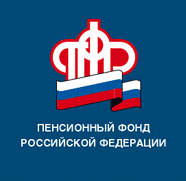 РОССИЙСКОЙ ФЕДЕРАЦИИПО РЕСПУБЛИКЕ БАШКОРТОСТАН26.03.2019ПРЕСС-РЕЛИЗВыплаты по уходу за детьми-инвалидами в Башкортостане составят 11500 рублейС 1 июля 2019 года размер ежемесячной выплаты родителю (усыновителю) или опекуну (попечителю) ребенка-инвалида или инвалида с детства 1 группы увеличится с 5500 рублей до 10 000 рублей. В Республике Башкортостан размер выплаты с учетом уральского коэффициента составит 11500 рублей. Как сообщил член Правления Пенсионного фонда России, управляющий Отделением по Республике Башкортостан Фоат Хантимеров, ежемесячные выплаты по уходу за детьми – инвалидами получают 11 488 родителей и опекунов. Выплата в новом размере будет произведена в беззаявительном порядке и обращаться в управления, для установления нового размера, нет необходимости. Ежемесячная выплата по уходу назначается одному неработающему трудоспособному родителю (усыновителю) или опекуну (попечителю) в отношении каждого ребенка-инвалида на весь период ухода. Период ухода засчитывается в страховой стаж и за каждый год начисляется 1,8 пенсионных баллов. Это позволяет неработающему лицу сформировать свои пенсионные права для получения страховой пенсии. Установление ежемесячной выплаты возможно и другим лицам, осуществляющим уход за ребенком-инвалидом или инвалидом с детства 1 группы. В этом случае размер выплаты составит 1380 рублей (с учетом уральского коэффициента).  *Указ Президента Российской Федерации от 07.03.2019 № 95 "О внесении изменения в Указ Президента Российской Федерации от 26 февраля 2013 г. № 175 "О ежемесячных выплатах лицам, осуществляющим уход за детьми-инвалидами и инвалидами с детства I группы".Пресс-служба ОПФР по РБ